            КАРАР                                                                   ПОСТАНОВЛЕНИЕ16 февраль 2015 й.                                  № 9                           16 февраля 2015г.О внесении изменения в постановление главы администрации сельского поселения Зильдяровский   сельсовет муниципального района Миякинский район Республики Башкортостан № 1   от «12 » января 2015 года «О порядке администрирования доходов бюджета    сельского   поселения     Зильдяровский   сельсовет муниципального  района  Миякинский   район   Республики   Башкортостан»В соответствии с положениями Бюджетного кодекса Российской Федерации и Федеральным  законом  Российской Федерации №131-ФЗ от 06.10.2003г. «Об общих принципах организации местного самоуправления в Российской Федерации»,п о с т а н о в л я ю:     1.Внести     в   порядок   администрирования   доходов  бюджета сельского  поселения Зильдяровский   сельсовет   муниципального     района   следующее изменение:в приложении №1 «Доходы, закрепляемые за заместителем главного бухгалтера » строки:изложить в следующей редакции:2. Контроль за исполнением настоящего постановления оставляю за собой.     Глава Сельского поселения	                     З.З.Идрисов        Башkортостан РеспубликаhыМиәкә районы муниципаль районының Елдәр ауыл советы ауыл биләмәhе Хакимиәте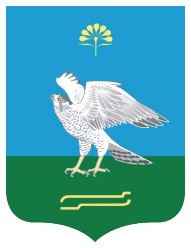 Республика БашкортостанАдминистрация сельского поселения Зильдяровский сельсовет муниципального района Миякинский район791108 04020 01  0000 110Государственная  пошлина за совершение  нотариальных  действий должностными  лицами органов местного самоуправления, уполномоченными в соответствии с законодательными актами Российской Федерации на совершение нотариальных действий791108 04020 01  1000 110Государственная  пошлина за совершение  нотариальных  действий должностными  лицами органов местного самоуправления, уполномоченными в соответствии с законодательными актами Российской Федерации на совершение нотариальных действий